Сайт пошуку роботи №1 в Україні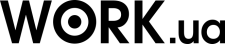 Резюме від 10 січня 2022
Карпінський Юліан Олегович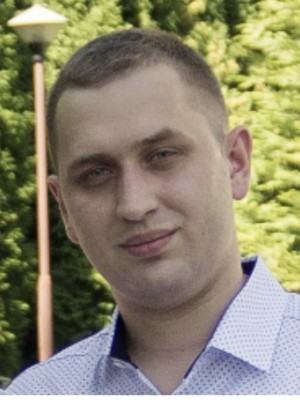 Землевпорядник, 20 000 грнПовна зайнятість, неповна зайнятість, дистанційна робота.Вік:	33 рокиМісто:	ЛьвівКонтактна інформаціяТелефон:	096 440-79-00Ел. пошта:	karlione@ukr.netДосвід роботиІнженер-землевпорядникз 05.2020 по нині (1 рік 8 місяців)
ТзОВ «Землебудпроект», Львів (Землевпорядкування)з 2021 керуючий відділенням у довіреному районіГеодезистз 07.2016 по 05.2018 (1 рік 10 місяців)
ПАТ Львівобленерго, Львів (Розподілення електроенергії)Викладачз 10.2015 по 07.2016 (9 місяців)
Екологічний коледж Львівського НАУ, Львов (Освіта)Лаборантз 07.2014 по 10.2015 (1 рік 3 місяці)
Львівська Політехніка, Львов (Освіта)Технік-землевпорядникз 10.2009 по 04.2014 (4 роки 6 місяців)
ДП "Львівський інститут землеустрою", Львів (Видача землевпорядної документації)2011р. нагородження: грамоти від Головного Управління Держкомзему у Львівський області «За вагомий професійний внесок у практичну реалізацію державної земельної політики,здійснення земельної реформи» та « З нагоди відзначення 50-річчя Львівського науково-дослідного та проектного інституту землеустрою»;
Приймав участь у розробці та погодження проектів по «Євро – 2012»ОсвітаНаціональний університет Львівська ПолітехнікаОцінка земельного майна, Львів
Вища, з 2012 по 2013 (1 рік 3 місяці)2005-2009 р. – «Львівський екологічний коледж ЛНАУ»,молодший спеціаліст за фахом «Землевпорядкування», диплом з відзнакою;
- 2009-2012р.травень - «Львівський національний аграрний університет» бакалавр (заочна освіта) за фахом «Геодезія,картографія та землеустрій»Професійні та інші навичкиНавички роботи з комп’ютером
Впевнений користувач програми Digitals, MS Office, Word, Excel, Internet, частково Adobe Photoshop;Знання мовУкраїнська ─ вільноРосійська ─ вільноАнглійська ─ початковийДодаткова інформаціяНаявністьводійського посвідчення категорії "В"
ДОДАТКОВІ ДАНІ 2011р. нагородження: грамоти Головного Управління Держкомзему у Львівський області «За вагомий професійний внесок у практичну реалізацію державної земельної політики, здійснення земельної реформи»;
Створення обмінних файлів IN-4 та XML, розроблення проектної-планової документації, оформлення договорів оренди на земельні частки (пай), досвід роботи на GPS приймачі, топографічні зйомки, зйомки під детальний план і т.д.
Брав участь у розробці та погодження проектів по «Євро – 2012»
Знання програми Digitals та офісних програм
Наявність посвідчення водія категорії B та навиків водіння.

ОСОБИСТІ ЯКОСТІТА РИСИ : Відповідальний, дисциплінований, чесний, добросовісний, цілеспрямований, урівноважений, наполегливий, комунікабельний, порядний, здатний професійно та кваліфіковано виконувати свої обов'язки, здатний сприймати та оцінювати людей, входити з ними в контакт, здатний швидко навчатись, організаторські здібності.